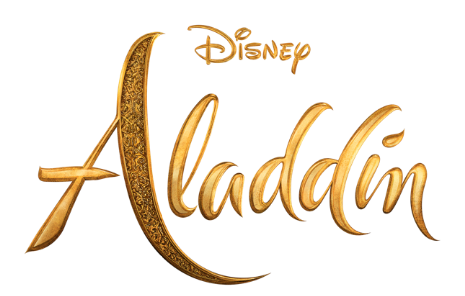 Karakter BetimlemeleriBir yağ lambasının içine hapsedilmiş şekil değiştirebilen mavi bir varlık olan Cin (WILL SMITH), dilekleri gerçekleştirme yeteneğine sahip, renkli ve kabına sığmayan bir karakterdir. Aladdin ile olan ilişkileri süresince, dostluğun gerçek anlamını anlar.Agrabah sokaklarının sevimli sokak faresi Aladdin (MENA MASSOUD) kaderinde daha büyük şeyler yapmak olduğuna inanarak, hırsızlık hayatını geride bırakmak ister. Yasemin (NAOMI SCOTT), Sultan’ın güzel, cesur ve özgür ruhlu kızı, saray surlarının ötesindeki hayatı deneyimlemek ve Agrabah halkına daha iyi hizmet etmek için kendi unvanını kullanmak ister.Sultan’ın sadık veziri Cafer (MARWAN KENZARI), Agrabah’ın geleceği hakkındaki pasif duruşu için Sultan’a kızan ve tahta geçmek için plan yapan güçlü ve kurnaz bir büyücüdür.Sultan (NAVID NEGAHBAN), hayali liman şehri Agrabah’ın hâkimi, bilge ve saygı duyulan bir lider ve kızını seven ve kendini ona adamış bir babadır ancak kızına karşı aşırı koruyucu davranmaktadır. Prenses’e uygun bir eş bulmaya odaklanmıştır.Yasemin’in baş hizmetçisi ve sırdaşı Dalia (NASIM PEDRAD) komik, şımarık ve kaygısız bir doğaya sahiptir. Agrabah halkıyla birlikte yaşasa da zamanının çoğunu sarayda, Prenses’e göz kulak olarak geçirir.Prens Anders (BILLY MAGNUSSEN) Prenses ile evlenmeyi uman yakışıklı ve kibirli ancak aynı zamanda beceriksiz ve ahmak, Skånland’li bir taliptir.Cafer’in sağ kolu, Hakim (NUMAN ACAR), saray muhafızlarını yönetmektedir.# # #19.4.2019